Буџетска издвајања за науку, 2016/2017.	−Истраживање и развој−	Приказани подаци су резултат истраживања о буџетским издвајањима за истраживање и развој (ИР) 2016/2017. (БИН), спроведеног у 2017. години. Истраживање се односи на институције које финансирају активности истраживања и развоја, директне кориснике буџетских средстава, које су током 2016. године финансирале или је у 2017. години требало да финансирају активности истраживања и развоја – директни корисници републичког буџета који учествују у расподели финансијских средстава за истраживање и развој у Републици Србији.У 2016. години у Републици Србији утрошено је 16.312.531 хиљада РСД буџетских средстава за активности истраживања и развоја. Удео укупних буџетских средстава за истраживање и развој у бруто домаћем производу у 2016. години износио је 0,39%.Највећи проценат буџетских средстава за истраживање и развој у 2016. години припао је сектору државе (47,5%), а затим сектору високог образовања (36,9%). У укупним средствима за финансирање високог образовања, средства од међународних организација учествују са око 10%. Нефинансијски (пословни) сектор учествује са око 4%, док је за непрофитни сектор било намењено само 1,4% средстава.Посматрано према друштвено-економским циљевима, највише буџетских средстава опредељених за истраживање и развој у 2016. било је утрошено за циљ: Опште унапређење знања - Истраживање и развој финансирани из општих фондова универзитета - ГУФ (45,28%). За следећи циљ: Индустријска прооизводња и технологија утрошрно је 15,32%, а најмање средстава је било утрошено за циљ: Истраживање и експлоатација свемира (0,08%).Средства која су планирана за ИР буџетом за 2017. годину (пре ребаланса буџета) износила су 13.423.913 хиљ. РСД. Највише средстава, 43,4%, планирано је за Опште унапређење знања: ИР финансирани из општих фондова универзитета.Граф. 1. Учешће сектора у укупним издацима (%)1. Буџетска средства Републике Србије за истраживање и развој према врсти подстицаја/програма и сектора, 2016.										хиљ.РСД2. Буџетска средства Републике Србије за ИР (стварни издаци) према друштвено-економским циљевима и секторима, 2016.			Хиљ.РСД	Граф. 2. Удео буџетских средстава за ИР, према друштвено-економским циљевима (стварни издаци),                               у укупним буџетским издацима за ИР 2016. (%)3. Буџетска средства Републике Србије за ИР према друштвено-економским циљевима                     (усвојени буџет пре ребаланса), 2017.Граф. 3. Удео планираних буџетских средстава за ИР (усвојени буџет пре ребаланса),у укупним буџетским издацима за ИР, према циљевима, 2017. (%)Методолошка објашњења и дефиницијеИзвор податакаПодаци су резултат обраде истраживања о укупним буџетским издвајањима за науку, 2016/2017. год. у Републици Србији. Подаци су прикупљени на основу извештаја надлежних министарстава, која учествују у алокацији буџетских средстава за ИР (попуњавају образац БИН).Обухват и упоредивостМетодологија за спровођење истраживања усклађена је са међународним стандардима које је поставио OECD и објавио у приручнику Фраскати (The Measurement of Scientific and Technological Activities - Proposed Standard Practice for Surveys of Researchand Experimental Development - Frascati Manual, 2002 и 2007; издавач: OECD).За праћење буџетских средстава према друштвено-економским циљевима коришћена је Номенклатура за анализу и поређење научних програма и средстава - NABS 2007, која је повезана са приручником Фраскати. Та номенклатура сврстава друштвено-економске циљеве, као и намену утрошених средстава за ИР, у 13 категорија,. Истраживањем: „Извештај о буџетским издвајањима за научноистраживачку делатност, 2016/2017“ се прикупљају подаци о издвајањима за ИР из буџета, према друштвено-економским циљевима, укључујући сва финансирања међународних програма ИР-а или установа у иностранству. Циљ истраживања је праћење истраживачко-развојне политике државе преко њеног финансирања истраживачко-развојних активности.  Ово истраживање се односи на институције које финансирају активност ИР. Подаци се односе на стварне издатке у 2016. години (ефективно исплаћени износ током године) и на планирани буџет за 2017. годину (износ који је усвојен пре ребаланса буџета). Извештај су попуниле све институције (директни корисници буџетских средстава) које су током 2016. финансирале или је у 2017. требало да финансирају активности ИР – директникорисници републичког буџета који учествују у расподели финансијских средстава за ИР у Републици Србији.Дефиниције основних обележјаНаука је скуп систематизованих и аргументованих знања, односно спознајних чињеница, појмова, начела, података, информација, теорија, закона и законитости у одређеном историјском раздобљу о објективној стварности, тј. природи и друштву, до којег се дошло применом објективних научних метода, а којима је основна сврха и циљ спознаја закона и законитости о прошлости, садашњости и будућности природних и друштвених појава и повећање ефикасности рада у свим доменима људских активности.Научна истраживања су теоријски или експериментални рад који се предузима ради стицања нових научних сазнања и повећања свеукупног људског знања. Научним истраживањима се сматрају основна и примењена истраживања.Основна (фундаментална, базична) истраживања обухватају она истраживања која повећавају општи фонд научних чињеница и знања и која одређују нова подручја људског знања и спознаја, али која немају или не морају имати директну практичну примену добијених резултата. Примењена (апликативна) истраживања су теоријски или експериментални рад који се предузима ради стицања нових знања, а који је усмерен на решавање неког практичног задатака, односно остварење неког практичног циља. Развојна (стручна) истраживања, односно експериментални развој је систематски рад, утемељен на знањима стеченим основним или примењеним истраживањима, односно практичном искуству које је, пре свега, усмерено на увођење нових или знатно побољшање постојећих поступака, производа и услуга. Научноистраживачки рад је систематска стваралачка активност којом се, применом научних метода, стичу нове научне спознаје, односно стваралачки користи постојеће знање за нове примене. То је стваралачки рад на освајању нових знања, а циљ му је подизање општег цивилизацијског нивоа друштва и коришћење тих знања у свим областима друштвено-економског развоја. Издаци за истраживање и развој према врсти деле се на текуће издатке (трошкове) и инвестиционе издатке.Текући трошкови (издаци) обухватају: трошкове рада и трошкове накнада запосленима, као и остале текуће трошкове (материјалне трошкове за истраживачко-развојни рад – сировине, материјал, енергија; исплате на основу уговора о делу и ауторских уговора; дневнице, путне трошкове, репрезентацију и слично; и друге издатке).Инвестициони издаци обухватају издатке за земљиште и грађевинске објекте; машине и опрему; патенте, лиценце, студије и пројекте; софтвер и хардвер (који подразумева укупне трошкове у вези са набавком рачунара, уређаја, система, компонената и опреме, као и трошкове набавке или развијања софтвера за сопствене потребе); и остале издатке.Нефинансијски (пословни) сектор обухвата пословне субјекте и организације чија је примарна активност тржишна производња робе и услуга и њихова продаја по економски значајним ценама, као и истраживачко-развојне јединице у саставу пословног субјекта.Високо образовање обухвата високе школе и универзитете са јединицама у саставу, факултетима, академијама и научноистраживачким институтима, без обзира на изворе финансирања и правни статус. Овом сектору припадају и истраживачки институти и клинике под непосредном контролом или управом високошколске организације.Сектор државе обухвата организације, службе и друга тела, осим високог образовања, која друштву пружају оне бесплатне заједничке услуге које се по тржишним условима не би могле обезбедити, а представљају израз економске и социјалне политике друштва; према дефиницији, овај сектор обухвата активности администрације, одбране и регулисања јавног реда; здравство, образовање, културу, рекреацију и друге друштвене услуге.Сектор непрофитних организација обухвата нетржишне приватне непрофитне организације које домаћинствима пружају услуге без наплате или по ниској цени. Ове организације могу бити основане од стране удружења грађана, ради обезбеђивања робе и услуга за чланове удружења или ради опште сврхе.Сектор иностранства обухвата организације и појединце који се налазе изван политичких граница земље, као и одговарајуће земљиште у поседу тих организација. Обухвата и све међународне организације, укључујући и њихове објекте на домаћој територији. У сектор иностранства не треба укључивати опште доприносе организацијама као што су УН, OECD, ЕУ и сл.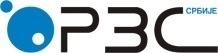 Република СрбијаРепублички завод за статистикуISSN 0353-9555САОПШТЕЊЕСАОПШТЕЊЕИР10Број 133 - год. LXVII, 30.06.2017.Број 133 - год. LXVII, 30.06.2017.Статистика науке, технологије и иновацијаСтатистика науке, технологије и иновацијаСРБ133 ИР10 300617  ПрограмиУкупноНефинансиј-ски  (пословни) секторСектор државеВисоко образовањеПриватни непрофитни секторМеђународне органи-зацијеУКУПНО16312531638057774442360153532329181681780Основна истраживања4958581217079183194529074572100-Истраживања у области технолошког развоја348332926864215615121653175--Суфинансирање интегралних и интердисциплинарних истраживања318523210985918206331254740--Иновациони пројекти565872920027387---Остали програми подршке иновационе делатности1000010000----Научноистраживачки рад САНУ и Матице српске107620-7212035500--Научноистраживачки рад центара изузетних вредности10000-10000---Обезбеђивање и одржавање научноистраживачке опреме и простора за научноистраживачки рад6360--6360--Инвестиције у научноистраживачку опрему1262857-12598573000--Инвестиције у простор за научноистраживачки рад314072-314072---Међународна научна сарадња од значаја за Републику1743042322777133459-1681780      Обавезе државе за учешће у програмима ЕУ14596982216577227271420372      Обавезе државе у билатералним научним програмима21926-1119410732--      Остале обавезе према међународним организацијама 26141810---261408Развој информатичког друштва10990-62904700--Усавршавање кадрова за научноистраживачки рад75015-3839136624--Подстицање и стипендирање младих и надарених за научноистраживачки рад250899-711135188208600-Набавка научне и стручне литературе из иностранства и приступ научним и стручним базама података5500-30002500--Издавање научних публикација и одржавање научних скупова 807963245213883394522218-Подстицање активности научних и стучних друштава, удружења и сличних организација на промоцију науке и технике8705--8705--Суфинансирање изградње станова за потребе младих истраживача и научника249161-249161---Приоритетни програми према Стратегији44914-44914---Други програми у складу са Стратегијом и Законом448871-448871---Сектори − укупноНефинан-сијски  (пословни) секторСектор државеВисоко образовањеПриватни непрофитни секторМеђународне организацијеУКУПНО16312531638057774442360153532329181681780Истраживање и експлоатација Земље1248004606878732---Очување животне средине36502114111350910---Истраживање и експлоатација свемира13729-13729---Транспорт, телекомуникације и остале инфраструктуре353732140348213384---Енергија17422634647139579---Индустријска прооизводња и технологија24988322163382282494---Здравство36201429091332923---Пољопривреда1423357721721351185---Образовање8866732466232023101--Култура, рекреација, религија и масовни медији1828115054282749474202100-Политички и друштвени системи, структуре и процеси398414258398156---Опште унапређење знања: ИР финансирани из општих фондова унивезитета - ГУФ7387039-19497065206515230818-     ИР у природним наукама440939-43068810251--     ИР у инжењерству и технологији2865396-12698571386939208600-     ИР у медицинским и здравственим наукама1738850--171663222218-     ИР у пољопривредним наукама691399--691399--     ИР у друштвеним наукама748986-249161499825--     ИР у хуманистичким наукама901469--901469--Опште унапређење знања: ИР финансирани из других извора - не из општих фондова универзитета24933323120542030738317-1681780     ИР у природним наукама2447868-27771738317-1681780     ИР у инжењерству и технологији454323120514227---     ИР у медицинским и здравственим наукама32-32---Одбрана44655731446526---Хиљ.РСДХиљ.РСДДруштвено-економски циљеви истраживања Планирани буџет за 2017. год.УКУПНО13423913Истраживање и експлоатација Земље98094Очување животне средине362368Истраживање и експлоатација свемира10863Транспорт, телекомуникације и остале инфраструктуре283589Енергија139368Индустријска производња и технологија1969283Здравство292317Пољопривреда1208835Образовање69692Култура, рекреација, религија и масовни медији154087Политички и друштвени системи, структуре и процеси316417Опште унапређење знања: ИР финансирани из општих фондова универзитета – ГУФ5825960   ИР у природним наукама349577   ИР у инжењерству и технологији2258241   ИР у медицинским и здравственим наукама1371231   ИР у пољопривредним наукама545722   ИР у друштвеним наукама591316   ИР у хуманистичким наукама709873Опште унапређење знања: ИР из других извора – не из општих фондова универзитета 1959800   ИР у природним наукама1924040   ИР у инжењерству и технологији32184   ИР у хуманистичким наукама3576Одбрана733240Контакт: suncica.stefanovic@stat.gov.rs, тел.: 011 2410-414  Издаје и штампа: Републички завод за статистику, 11 050 Београд, Милана Ракића 5 
Tелефон: 011 2412-922 (централа) • Tелефакс: 011 2411-260 • www.stat.gov.rs
Одговара: др Миладин Ковачевић, директор 
Tираж: 20 ● Периодика излажења: годишња